Recall Cases Summary – Canada (Last Update Date: 31 March 2022)Date Product Categories Hazard Image1-Mar-2022Inderal-LA (Propranolol Hydrochloride) CapsulePharmacyHealth Risk Hazard/2-Mar-2022Petzl PIRANA DescenderTools and HardwareDrowning Hazard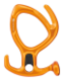 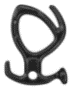 2-Mar-2022Ionic SmartwatchElectrical AppliancesBurn Hazard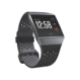 2-Mar-2022Savaria and Garaventa Branded Residential ElevatorMachineryEntrapment Hazard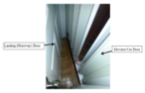 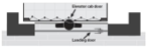 3-Mar-2022Accuretic Blood Pressure TabletPharmacyHealth Risk Hazard/4-Mar-2022Bioderma Sensibio H2O Micellar Water Makeup RemoverBodycare / CosmeticsMicrobiological Hazard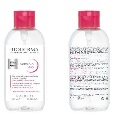 4-Mar-2022Frozen Fish CakeFoodRisk of Allergy/9-Mar-2022Be the Band Music setToys and Childcare ProductsChoking Hazard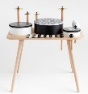 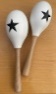 9-Mar-2022Giant Value Drain OpenerChemicalsInjury Hazard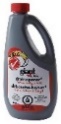 10-Mar-2022Dark ChocolateFoodRisk of Allergy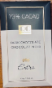 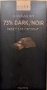 11-Mar-2022Vegetarian Mushroom JerkyFoodRisk of Allergy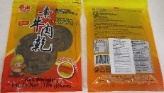 12-Mar-2022Classic Hash Brown Patties, Potato PattiesFoodRisk of Allergy/16-Mar-2022Wooden Activity Toddler WalkerToys and Childcare ProductsChoking Hazard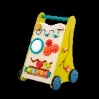 16-Mar-2022RH Illuminated MirrorHome Electrical AppliancesFire Hazard, Electric Shock Hazard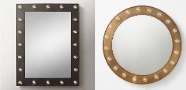 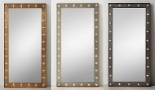 16-Mar-2022MushroomFoodMicrobiological Hazard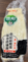 17-Mar-2022WatchAccessoriesBurn Hazard, Fire Hazard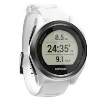 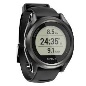 18-Mar-2022OysterFoodMicrobiological Hazard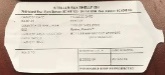 21-Mar-2022Urban Kids Plush All-Over Print RobeFabric / Textile / Garment / Home TextileBurn Hazard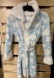 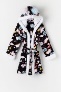 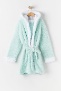 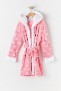 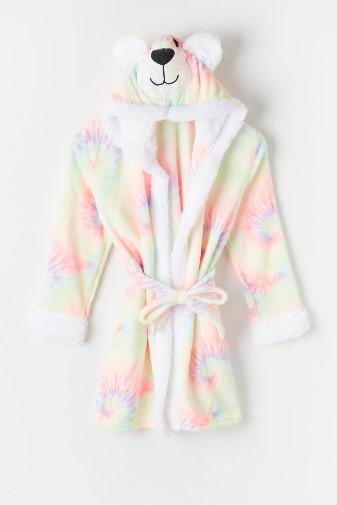 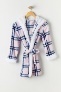 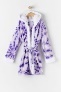 22-Mar-2022Wooden Magnetic Alphabet Train SetToys and Childcare ProductsChemical Hazard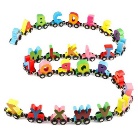 22-Mar-2022Vegetarian Mushroom Jerky (Hot)FoodRisk of Allergy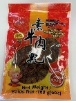 23-Mar-2022Chef Creek OysterFoodMicrobiological Hazard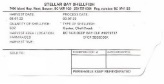 24-Mar-2022Bluetooth Speaker HelmetProtective EquipmentInjury Hazard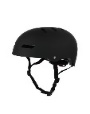 25-Mar-2022Electric Corded SnowblowerElectrical AppliancesElectric Shock Hazard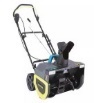 25-Mar-2022Progressive Nut ChopperHome Electrical AppliancesIngestion Hazard, Injury Hazard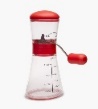 25-Mar-2022Jimel’s Bakery Brand Baked GoodsFoodMicrobiological Hazard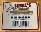 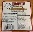 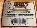 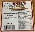 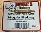 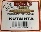 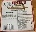 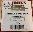 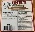 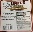 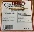 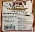 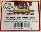 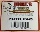 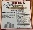 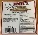 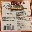 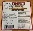 27-Mar-2022OysterFoodMicrobiological Hazard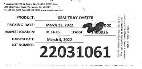 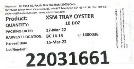 27-Mar-2022OysterFoodMicrobiological Hazard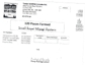 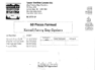 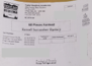 29-Mar-2022Safety ShoesFootwearSafety Risk Hazard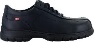 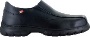 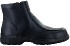 30-Mar-2022OLAIAN, Kids' Surf PonchosFabric / Textile / Garment / Home TextileBurn Hazard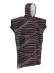 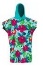 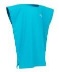 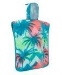 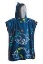 30-Mar-2022Paw Patrol Plastic Drinking BottleFood Contact MaterialChoking Hazard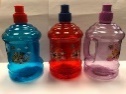 31-Mar-2022Kid O Hudson Glow RattleToys and Childcare Products Choking Hazard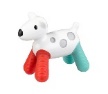 31-Mar-2022OystersFoodMicrobiological Hazard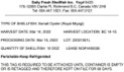 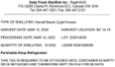 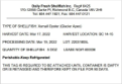 